Name____________________________ Period__________Name: _____________________________________			Date: _______Physical ScienceNaming and Writing Formulas for Ionic CompoundsNaming Rules:Always write the name of the cation and first. It will usually be a metal.Write the name of the anion second. It will usually be a nonmetal.Do not use Greek prefixes to indicate subscripts.The name of the metal will remain the same, however if the anion is a non-metal it will end in –ide, such as chloride for Cl-.Formula Rules:Always write the formula of the cation and first. It will usually be a metal.Write the formula of the anion second. It will usually be a nonmetal.Ensure that the overall charge of the formula is equal to zero. To do this you will need to fix the ratio of the elements so that the sum of the positive charge is equal to the sum of the negative charges. If this means you require more than one of each anion or cation write a subscript on the write hand side of the anion or cation to represent the desired number.Ensure that the ratio of cations to anions is written to the simplest / lowest whole number ratio. Therefore 2:2 should be written as 1:1, and 3:9 as 1:3.Roman numerals do not indicate the number of the SUBSCRIPTS; they only indicate the charge of the cation.Name: _____________________________________			Date: _____PHysical ScienceIonic compoundsName the following compounds:Na2SCaCl2Al2O3K2OMg3N2Write the formulas for the following compounds: (write the ions first with their charges, then use the crossing method)Sodium BromideMagnesium OxideBarium ChlorideCesium OxideCalcium IodideName:	__________________________________				Date: _______Naming Binary Covalent CompoundsRules for Naming Covalent Compounds:Identify the compound as covalent. Usually all the elements are nonmetal, Two nonmetal elements can often bind together in more than one way. Greek prefixes are used to describe the number of atoms in each molecule and distinguish one compound from another.The second element always ends in –ide. (chloride, oxide, nitride)The vowel at the end of the prefix is often dropped if the name of the element begins with a vowel.If the first element is only supposed to be one element the prefix mono- does not need to be used. However, the prefix mono must be used with the second element.The prefix is used to illustrate the subscript in the formula.1-mono   2-di   3-tri   4-tetra   5-penta   6-hexa   7-hepta   8-octa   9-nona   10-deca	Name the following compounds:1.	a.	H2O					b.	NO2	c.	CO2					d.	CCl4	e.	Cl2O7					f.	CS2	g.	P2O5					h.	N2H4	i.	SO3					j.	P3O10	k.	N2O					l.	N2O4Write the formula for the following names2.	a.	phosphorus pentachloride		b.	dichlorine heptoxide	c.	trisilicon tetranitride			d.	tricarbon octahydride	e.	boron trichloride			f.	dihydrgogen dioxide	g.	carbon monoxide			h.	dichlorine monoxide	i.	tribromine heptanitride		j.	tetrasilicon decasulfide	k.	silicon dicarbide			l.	trichlorine diiodideI can…Construct the name of binary ionic and covalent compounds using nomenclature rules.	BellworkBellwork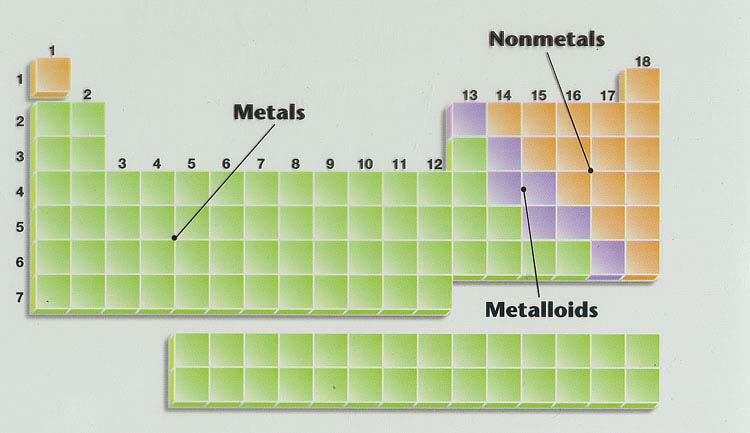 1. What is the difference between an ionic bond and a covalent bond?_____________________
_____________________2. Give an example of an ionic bond.
_____________________
_____________________3. Give an example of a covalent bond.
_____________________
_____________________NotesChemists have a system for naming all types of compounds. Why would this be important?_____________________________________________________________________
_____________________________________________________________________
Some compounds have common names that are used, like H2O is ___________.We will learn the steps for naming both ionic and covalent compounds. We will name only _____________________ compounds, meaning they have only two parts.These are the steps for naming binary ionic compounds:________________ first, then __________________Write the metal name.Write the root of the ________________ and add ___________ to the end.Examples (write the names of the following):NaCl _______________________________CaBr2 ______________________________Na3P ______________________________These are the steps naming binary covalent compounds:The nonmetal farthest on the __________ of the table is written first.Add ___________________ to indicate numbers of atoms.Never write the prefix “mono-“ for the ___________ element. Change the ending to ______________ for the second element.
Try these covalent compounds on your own:	CCl4 = ______________________________N2O = ______________________________
SF6 = _______________________________